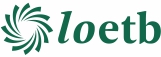 Job DescriptionJob DescriptionPost Type:Apprenticeship Scaffolding InstructorContract Type:Permanent ContractReporting to:Director, Further Education and Training Services, Training Manager, Centre Manager, National Construction & Training Centre, Mount LucasPlace of work:The post will require travel within Laois/Offaly regionHours of work: The Appointee will be required to work 35 hours per week together with such additional hours as may be required from time to time for the proper discharge of their duties. Salary:€46,067 - €72,686Annual Leave: 25 days Annual Leave will be in accordance with arrangements authorised by the Minster for Further and Higher Education, Research, Innovation and Science from time to time. Date of issue:25th  April 2024Nature of Post The post holder will undertake duties to deliver to the apprentices all aspects of the New Generation Scaffolding Apprenticeship to the prescribed standards and in accordance with the relevant syllabus under the direction of a designated Manager. Role and ResponsibilitiesThe role and responsibilities will encompass the following:• Instruct the apprentices in all aspects of the Scaffolding Apprenticeship i.e. practical skills, personal skills, maths, science, drawing, related knowledge and hazards, to the prescribed standard and in accordance with the relevant syllabus.• Prepare lesson plans, course notes, overheads and handouts as appropriate.• Schedule, conduct, correct and mark assessments/tests in accordance with the relevant assessment programme and carry out associated administration tasks.• Provide appropriate additional instruction and schedule, conduct, correct and mark repeat assessments in accordance with the prescribed repeats procedure.• Maintain prescribed course records.• Supervise apprentices and ensure that correct methods, quality standards, health & safety procedures are observed.• Supervise apprentices in respect of their timekeeping, attendance, behaviour and application.• Prepare and issue progress reports to the employer in respect of each apprentice.• Ensure adequate security of tools, equipment, machines and materials located in the training area.• Ensure that equipment and components are maintained and inspected in accordance with the manufacturers recommended maintenance schedule.• Undertake CPD training where appropriate• Ensure that course materials are used in an economical and cost-effective manner.• Use new technology, as appropriate, to assist in delivering and administering training.• Undertake such duties as may be assigned from time to time.This list is not an exhaustive list, and you may be required to take on other tasks and duties for the proper and effective performance of your role.Competencies: 1.Planning and Organising2.Achieving Delivery of Results and Customer Focus3.Communication and Influencing Skills4.Team Work5.Continous Improvement and InnovationPerson Specification:Apprenticeship Scaffolding InstructorSelection Criteria:EssentialDesirableMotivation:Have complete knowledge of the SOLAS CSCS/QSCS programmeHave sufficient confidence in his/her ability to transfer the operating skills in the relevant curriculum/programme specificationProven record of achievementHave knowledge of modern training methodsAbility to work as part of a teamPrevious training experienceWork Experience:Knowledge of current Health & Safety legislation within the industryTraining qualificationValid safe passValid CSCS card for each categoryTeaching experience a level 6 (national diploma) or higher, education and training qualificationSafety qualificationCommunication/Interpersonal Skills:Articulate, with the ability to communicate the relevant course information in a manner designed to motivate the learnerExperienced in work related administrative skills (e.g. quality systems)Having the necessary coping skills to deal with conflict, motivational & disciplinary problems associated with trainingThe candidate will understand the totality of the job and be prepared for any unforeseen situations that may ariseTo display experience in using these skillsSome experience in administrative skillsHave worked with groups where interdependency was necessary.Education and TrainingLeaving Certificate standard Must be an approved trainer on the SOLAS approved trainers registerRelevant Scaffolding QualificationTrain the trainer level 6IT SkillsCircumstances/Special requirements for this post.e.g. travel, car owner,driving licence, unsocial hours, base, etc.Must be able to meet the travel requirements of the post Driving Licence  Car owner